FICHE DE L’ELEVE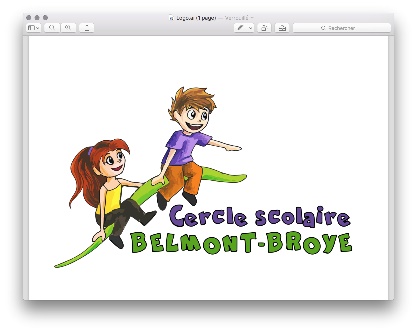 VEUILLEZ SVP COMPLETER TOUTES LES INFORMATIONS !A retourner dûment complété jusqu’au 11 mars 2024 !Soit par courrier :	Cercle scolaire de Belmont-Broye, Pré-de-la-Cour 31, 1564 DomdidierSoit par mail :	secr.ep.belmont-broye@edufr.chELEVENom et prénom officiels :	     Nom et prénom usuels :	     Date de naissance :	     Langue maternelle :	     Parle le français :	  pas du tout	  un peu	  courammentNationalité :	     Adresse :	     NPA et localité :	     N° AVS :	     Religion :	     Frère ou sœur scolarisé-e dans le cercle scolaire (indiquer le-s prénom-s) : PAPANom et prénom officiels :	     Nom et prénom usuels :	     Adresse :	     NPA et localité :	     Profession :	     Tél. fixe :	     Tél. portable :	     Tél. professionnel direct :	     Adresse mail privée :	     Adresse mail professionnelle :	     Autorité parentale :	  oui	  non *Page 1/2MAMANNom et prénom officiels :	     Nom et prénom usuels :	     Adresse :	     NPA et localité :	     Profession :	     Tél. fixe :	     Tél. portable :	     Tél. professionnel direct :	     Adresse mail privée :	     Adresse mail professionnelle :	     Autorité parentale :	  oui	  non ** Si l’un des parents n’a pas l’autorité parentale, une copie du jugement doit nous être remise.Informations concernant l’envoi de correspondance aux parentsLorsque les deux parents ont l’autorité parentale mais qu’ils ne vivent pas ensemble, la correspondance est envoyée de la manière suivante :Envoi au parent qui vit avec l’enfant = documents sur la vie d’établissement et l’organisation (camps, courses d’école, semaines thématiques, clôture, santé à l’école, etc.)Envoi aux deux parents = documents officiels (répartition des classes, prolongement ou raccourcissement, mise en place d’aide, etc.)Il est donc très important que les coordonnées des deux parents (même en cas de séparation ou de divorce) soient complétées.Remarques : aucun courrier n’est envoyé aux parents qui vivent à l’étranger.Page 2/2